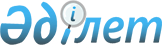 О внесении изменений и дополнений в решение маслихата от 23 декабря 2008 года № 151 "О городском бюджете города Рудного на 2009 год"Решение маслихата города Рудного Костанайской области от 24 ноября 2009 года № 201. Зарегистрировано Управлением юстиции города Рудного Костанайской области 26 ноября 2009 года № 9-2-147

      В соответствии со статьями 106 и 109 Бюджетного кодекса Республики Казахстан от 4 декабря 2008 года, статьей 6 Закона Республики Казахстан от 23 января 2001 года "О местном государственном управлении и самоуправлении в Республике Казахстан", а также рассмотрев решение Костанайского областного маслихата от 20 ноября 2009 года № 232 "О внесении изменений в решение от 12 декабря 2008 года № 140 "Об областном бюджете Костанайской области на 2009 год" номер в Реестре государственной регистрации нормативных правовых актов 3696, постановление акимата города Рудного от 23 ноября 2009 года № 1309 "О внесении на рассмотрение в Рудненский городской маслихат проекта решения Рудненского городского маслихата "О внесении изменений и дополнений в решение маслихата от 23 декабря 2008 года № 151 "О городском бюджете города Рудного на 2009 год" маслихат РЕШИЛ:



      1. Внести в решение маслихата "О городском бюджете города Рудного на 2009 год" от 23 декабря 2008 года № 151 (номер в Реестре государственной регистрации нормативных правовых актов 9-2-118, опубликовано 16 января 2009 года в городской газете "Рудненский рабочий") следующие изменения и дополнения:



      пункт 1 вышеуказанного решения изложить в новой редакции:

      "1. Утвердить городской бюджет города Рудного на 2009 год согласно приложению 1 в следующих объемах:

      1) доходы – 8 239 990,5 тысячи тенге, в том числе по:

      налоговым поступлениям – 5 167 714 тысячи тенге;

      неналоговым поступлениям – 12 422 тысячи тенге;

      поступлениям от продажи основного капитала – 551 428 тысяч тенге;

      поступления трансфертов – 2 508 426,5 тысячи тенге;

      2) затраты – 8 268 920,8 тысячи тенге;

      3) чистое бюджетное кредитование – 0 тысяч тенге;

      4) сальдо по операциям с финансовыми активами – 5 000 тысяч тенге, в том числе: приобретение финансовых активов – 5000 тысяч тенге;

      5) дефицит (профицит) бюджета (отрицательное) – 33 930,3 тысячи тенге;

      6) финансирование дефицита (использование профицита) бюджета – 33 930,3 тысячи тенге, в том числе: используемые остатки бюджетных средств – 33 930,3 тысячи тенге";



      в пункте 4 вышеуказанного решения цифры "16440,6" заменить цифрами "15410,6";



      приложения 1 и 2, вышеуказанного решения, изложить в новой редакции согласно приложениям 1 и 2 к настоящему решению.



      2. Настоящее решение вводится в действие с 1 января 2009 года.      Председатель внеочередной 

      сессии городского маслихата                Ю. Бариев      Секретарь городского маслихата             В. Лощинин      СОГЛАСОВАНО:      Начальник

      государственного учреждения

      "Налоговое управление по городу Рудному

      Налогового департамента по Костанайской

      области Налогового комитета Министерства

      финансов Республики Казахстан"

      ____________________ Е. Зикеев      24.11.2009 г.

Приложение 1    

к решению маслихата 

от 24 ноября 2009 года

№ 261        

 



Приложение 1     

к решению маслихата  

от 23 декабря 2008 года

№ 151         Городской бюджет города Рудного на 2009 год 

 

 

Приложение 2    

к решению маслихата 

от 24 ноября 2009 года

№ 261        

 



Приложение 2     

к решению маслихата  

от 23 декабря 2008 года

№ 151         Перечень

бюджетных программ развития городского бюджета

на 2009 год с разделением на бюджетные программы,

направленные на реализацию бюджетных инвестиционных

проектов (программ) и на формирование или увеличение

уставного капитала юридических лиц

 

 
					© 2012. РГП на ПХВ «Институт законодательства и правовой информации Республики Казахстан» Министерства юстиции Республики Казахстан
				КатегорияКатегорияКатегорияКатегорияСумма, тысяч тенгеКлассКлассКлассСумма, тысяч тенгеПодклассПодклассСумма, тысяч тенге123Наименование5I. Доходы8239990,51
Налоговые поступления5167714101Подоходный налог19415601012Индивидуальный подоходный налог1941560103Социальный налог18143821031Социальный налог1814382104Hалоги на собственность6061331041Hалоги на имущество4588311043Земельный налог255951044Hалог на транспортные средства121707105Внутренние налоги на товары, работы и услуги7842171052Акцизы3593251053Поступления за использование природных и других ресурсов3969161054Сборы за ведение предпринимательской и профессиональной деятельности263761055Налог на игорный бизнес1600108Обязательные платежи, взимаемые за совершение юридически значимых действий и (или) выдачу документов уполномоченными на то государственными органами или должностными лицами214221081Государственная пошлина214222
Неналоговые поступления12422201Доходы от государственной собственности89222011Поступления части чистого дохода государственных предприятий302015Доходы от аренды  имущества, находящегося в государственной собственности8892206Прочие неналоговые поступления35002061Прочие неналоговые поступления35003
Поступления от продажи основного капитала551428301Продажа государственного имущества, закрепленного за государственными учреждениями913923011Продажа государственного имущества, закрепленного за государственными учреждениями91392303Продажа земли и нематериальных активов4600363031Продажа земли4472843032Продажа нематериальных активов127524
Поступления трансфертов2508426,5402Трансферты из вышестоящих органов государственного управления2508426,54022Трансферты из областного бюджета2508426,5Функциональная группаФункциональная группаФункциональная группаФункциональная группаФункциональная группаСумма, тысяч тенгеФункциональная подгруппаФункциональная подгруппаФункциональная подгруппаФункциональная подгруппаСумма, тысяч тенгеАдминистратор бюджетных программАдминистратор бюджетных программАдминистратор бюджетных программСумма, тысяч тенгеПрограммаПрограммаСумма, тысяч тенге1234Наименование6II. Затраты8268920,81
Государственные услуги общего характера9118701Представительные, исполнительные и другие органы, выполняющие общие функции государственного управления63748112Аппарат маслихата района (города областного значения)9682001Обеспечение деятельности маслихата района (города областного значения)9682122Аппарат акима района (города областного значения)37980001Обеспечение деятельности акима района (города областного значения)37980123Аппарат акима района в городе, города районного значения, поселка, аула (села), аульного (сельского) округа16086001Функционирование аппарата акима района в городе, города районного значения, поселка, аула (села), аульного (сельского) округа1608602Финансовая деятельность18701452Отдел финансов района (города областного значения)18701001Обеспечение деятельности отдела финансов12513004Организация работы по выдаче разовых талонов и обеспечение полноты сбора сумм от реализации разовых талонов4245011Учет, хранение, оценка и реализация имущества, поступившего в коммунальную собственность194305Планирование и статистическая деятельность8738453Отдел экономики и бюджетного планирования района (города областного значения)8738001Обеспечение деятельности отдела экономики и бюджетного планирования87382
Оборона391301Военные нужды3913122Аппарат акима района (города областного значения)3913005Мероприятия в рамках исполнения всеобщей воинской обязанности39133
Общественный порядок, безопасность, правовая, судебная, уголовно-исполнительная деятельность602401Правоохранительная деятельность6024458Отдел жилищно-коммунального хозяйства, пассажирского транспорта и автомобильных дорог района (города областного значения)6024021Обеспечение безопасности дорожного движения населенных пунктов60244
Образование3031686,801Дошкольное воспитание и обучение327555464Отдел образования района (города областного значения)327555009Обеспечение деятельности организаций дошкольного воспитания и обучения32755502Начальное, основное среднее и  общее среднее образование1359111,9123Аппарат акима района в городе, города районного значения, поселка, аула (села), аульного (сельского) округа2951005Организация бесплатного подвоза учащихся до школы и обратно в аульной (сельской) местности2951464Отдел образования района (города областного значения)1356160,9003Общеобразовательное обучение1179776,9006Дополнительное образование для детей164118010Внедрение новых технологий обучения в государственной системе образования за счет целевых трансфертов из республиканского бюджета1226609Прочие услуги в области образования1345019,9464Отдел образования района (города областного значения)428700,9001Обеспечение деятельности отдела образования7549004Информатизация системы образования в государственных учреждениях образования района (города областного значения)415005Приобретение и доставка учебников, учебно-методических комплексов для государственных учреждений образования района (города областного значения)9042011Капитальный, текущий ремонт объектов образования в рамках реализации стратегии региональной занятости и переподготовки кадров411694,9467Отдел строительства района (города областного значения)916319037Строительство и реконструкция объектов образования9163196
Социальная помощь и социальное обеспечение38405902Социальная помощь349864451Отдел занятости и социальных программ района (города областного значения)349864002Программа занятости99050005Государственная адресная социальная помощь13251006Жилищная помощь136000007Социальная помощь отдельным категориям нуждающихся граждан по решениям местных представительных органов23588010Материальное обеспечение детей-инвалидов, воспитывающихся и обучающихся на дому2220013Социальная адаптация лиц, не имеющих определенного местожительства33947015Территориальные центры социального обслуживания пенсионеров и инвалидов21750016Государственные пособия на детей до 18 лет10086017Обеспечение нуждающихся инвалидов обязательными гигиеническими средствами и предоставление услуг специалистами жестового языка, индивидуальными помощниками в соответствии с индивидуальной программой реабилитации инвалида997209Прочие услуги в области социальной помощи и социального обеспечения34195451Отдел занятости и социальных программ района (города областного значения)34195001Обеспечение деятельности отдела занятости и социальных программ33802011Оплата услуг по зачислению, выплате и доставке пособий и других социальных выплат3937
Жилищно-коммунальное хозяйство602483,701Жилищное хозяйство352696458Отдел жилищно-коммунального хозяйства, пассажирского транспорта и автомобильных дорог района (города областного значения)613003Организация сохранения государственного жилищного фонда613467Отдел строительства района (города областного значения)352083003Строительство и (или) приобретение жилья государственного коммунального жилищного фонда193872004Развитие, обустройство и (или) приобретение инженерно-коммуникационной инфраструктуры15821102Коммунальное хозяйство186642,7458Отдел жилищно-коммунального хозяйства, пассажирского транспорта и автомобильных дорог района (города областного значения)38000026Организация эксплуатации тепловых сетей, находящихся в коммунальной собственности районов (городов областного значения)35000030Ремонт инженерно-коммуникационной инфраструктуры и благоустройство населенных пунктов в рамках реализации стратегии региональной занятости и переподготовки кадров3000467Отдел строительства района (города областного значения)148642,7031Развитие инженерно-

коммуникационной инфраструктуры и благоустройство населенных пунктов в рамках реализации стратегии региональной занятости и переподготовки кадров148642,703Благоустройство населенных пунктов63145123Аппарат акима района в городе, города районного значения, поселка, аула (села), аульного (сельского) округа12881008Освещение улиц населенных пунктов8235011Благоустройство и озеленение населенных пунктов4646458Отдел жилищно-коммунального хозяйства, пассажирского транспорта и автомобильных дорог района (города областного значения)50264015Освещение улиц в населенных пунктах8710016Обеспечение санитарии населенных пунктов19537018Благоустройство и озеленение населенных пунктов220178
Культура, спорт, туризм и информационное пространство24907801Деятельность в области культуры50019455Отдел культуры и развития языков района (города областного значения)50019003Поддержка культурно-досуговой работы5001902Спорт129733465Отдел физической культуры и спорта района (города областного значения)129733005Развитие массового спорта и национальных видов спорта125894006Проведение спортивных соревнований на районном (города областного значения) уровне383903Информационное пространство53498455Отдел культуры и развития языков района (города областного значения)39498006Функционирование районных (городских) библиотек29969007Развитие государственного языка и других языков народа Казахстана9529456Отдел внутренней политики района (города областного значения)14000002Проведение государственной информационной политики через средства массовой информации1400009Прочие услуги по организации культуры, спорта, туризма и информационного пространства15828455Отдел культуры и развития языков района (города областного значения)5366001Обеспечение деятельности отдела культуры и развития языков5366456Отдел внутренней политики района (города областного значения)7056001Обеспечение деятельности отдела внутренней политики6472003Реализация региональных программ в сфере молодежной политики584465Отдел физической культуры и спорта района (города областного значения)3406001Обеспечение деятельности отдела физической культуры и спорта340610
Сельское, водное, лесное, рыбное хозяйство, особо охраняемые природные территории, охрана окружающей среды и животного мира, земельные отношения815101Сельское хозяйство2812462Отдел сельского хозяйства района (города областного значения)2812001Обеспечение деятельности отдела сельского хозяйства281206Земельные отношения5339463Отдел земельных отношений района (города областного значения)5339001Обеспечение деятельности отдела земельных отношений533911
Промышленность, архитектурная, градостроительная и строительная деятельность4604302Архитектурная, градостроительная и строительная деятельность46043467Отдел строительства района (города областного значения)8981001Обеспечение деятельности отдела строительства8981468Отдел архитектуры и градостроительства района (города областного значения)37062001Обеспечение деятельности отдела архитектуры и градостроительства4262003Разработка схем градостроительного развития территории района, генеральных планов городов районного (областного) значения,поселков и иных сельских населенных пунктов3280012
Транспорт и коммуникации56328701Автомобильный транспорт563287123Аппарат акима района в городе, города районного значения, поселка, аула (села), аульного (сельского) округа5098013Обеспечение функционирования автомобильных дорог в городах районного значения, поселках, аулах (селах), аульных (сельских) округах5098458Отдел жилищно-коммунального хозяйства, пассажирского транспорта и автомобильных дорог района (города областного значения)558189022Развитие транспортной инфраструктуры455288023Обеспечение функционирования автомобильных дорог10290113
Прочие32247,603Поддержка предпринимательской деятельности и защита конкуренции3556469Отдел предпринимательства района (города областного значения)3556001Обеспечение деятельности отдела предпринимательства355609Прочие28691,6452Отдел финансов района (города областного значения)15410,6012Резерв местного исполнительного органа района (города областного значения) 15410,6458Отдел жилищно-коммунального хозяйства, пассажирского транспорта и автомобильных дорог района (города областного значения)13281001Обеспечение деятельности отдела жилищно-коммунального хозяйства, пассажирского транспорта и автомобильных дорог11772109Проведение мероприятий за счет резерва Правительства Республики Казахстан на неотложные затраты150915
Трансферты3250760,701Трансферты3250760,7452Отдел финансов района (города областного значения)3250760,7006Возврат неиспользованных (недоиспользованных) целевых трансфертов28,7007Бюджетные изъятия3250732III. Чистое бюджетное кредитование0IV. Сальдо по операциям с финансовыми активами5000Приобретение финансовых активов500013
Прочие500009Прочие5000452Отдел финансов района (города областного значения)5000014Формирование или увеличение уставного капитала юридических лиц5000V. Дефицит (профицит) бюджета-33930,3VI. Финансирование дефицита (использование профицита) бюджета33930,38
Используемые остатки бюджетных средств33930,301Остатки бюджетных средств33930,31Свободные остатки бюджетных средств33930,3Функциональная группаФункциональная группаФункциональная группаФункциональная группаФункциональная группаФункциональная группаФункциональная подгруппаФункциональная подгруппаФункциональная подгруппаФункциональная подгруппаФункциональная подгруппаАдминистратор бюджетных программАдминистратор бюджетных программАдминистратор бюджетных программАдминистратор бюджетных программПрограммаПрограммаПрограмма12345НаименованиеИнвестиционные проекты (программы)4
Образование09Прочие услуги в области образования467020Отдел строительства района (города областного значения)037Строительство и реконструкция объектов образования7
Жилищно-коммунальное хозяйство01Жилищное хозяйство467Отдел строительства района (города областного значения)003Строительство и (или) приобретение жилья государственного коммунального жилищного фонда004Развитие, обустройство и (или) приобретение инженерно-коммуникационной инфраструктуры02Коммунальное хозяйство467Отдел строительства района (города областного значения)031Развитие инженерно-коммуникационной инфраструктуры и благоустройство населенных пунктов в рамках реализации стратегии региональной занятости и переподготовки кадров12
Транспорт и коммуникации01Автомобильный транспорт458Отдел жилищно-коммунального хозяйства, пассажирского транспорта и автомобильных дорог района (города областного значения)022Развитие транспортной инфраструктурыИнвестиции на формирование и увеличение уставного капитала юридических лиц13
Прочие09Прочие452Отдел финансов района (города областного значения)014Формирование или увеличение уставного капитала юридических лиц